Dear I am writing regarding your request for information, received on 20 August 2015.  In that request, you asked us for the following information: Copy logs of all dogs retrieved from the highways from 22nd November 2013 to date. The area in question is Shrivenham in Wiltshire but I am unsure which area this is. In response to our request for clarification on 25 August, you qualified your request with the following statement:A 20 mile radius of Shrivenham would be diffident thank you. Highways England (HE), previously the Highways Agency, is responsible for operating, maintaining and improving the strategic road network (SRN) which incorporates the majority of England’s network of motorways and major A roads. A map of our network can viewed via this link: https://www.gov.uk/government/publications/roads-managed-by-the-highways-agencyOther public roads in England are managed by local authorities. HE only holds information relating to the SRN and you will need to contact the relevant local council for data relating to number of dogs retrieved on the local road network: https://www.gov.uk/find-your-local-councilYour requested radius covers three of our area teams, Area 2, Area 3 and the A417/A419 Swindon to Gloucester DBFO and encompasses the following routes:  M4 junction 17 to junction12 (Area 2 & 3)A34 from M4 junction13 to Oxford (Area 3)A419 & A417 (DBFO)The attached spreadsheet includes extracts from the three service provider dog retrieval records, dated between 22 November 2013 and 20 August 2015. In keeping with the spirit and effect of the legislation, all information is assumed to be releasable to the public unless exempt. We may therefore be publishing the information you requested, together with any related information that will provide a key to its wider context, via our website: http://www.highways.gov.uk/ If you are unhappy with the way we have handled your request you may ask for an internal review. Our internal review process is available at: http://www.highways.gov.uk/foicomplaintsIf you require a print copy, please phone the Highways Agency Information Line on 0300 123 5000; or e-mail ha_info@highways.gsi.gov.uk. You should contact me if you wish to complain. If you are not content with the outcome of the internal review, you have the right to apply directly to the Information Commissioner for a decision. The Information Commissioner can be contacted at: Information Commissioner’s Office Wycliffe House Water Lane Wilmslow Cheshire SK9 5AFIf you have any queries about this email, please contact me. Please remember to quote the reference number above in any future communications.Yours sincerelyEmail: ndd_c_dst@highways.gsi.gov.uk 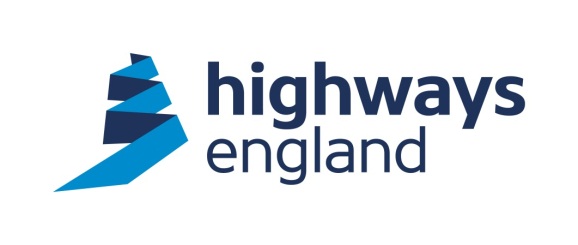 Our ref: FOI 726,427Your ref:	NDD - Directorate Services Team Manager9th FloorThe Cube199 Wharfside StreetBirmingham B1 1RNDirect Line:	11 September 2015